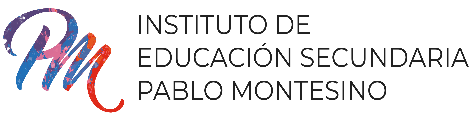 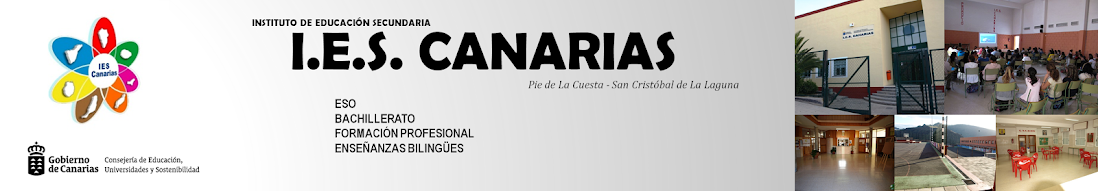 Criterios de Evaluación. CUARTO ESO1. Situar en el tiempo y en el espacio los períodos, hechos y procesos históricos relevantes que se estudian en este curso identificando el tiempo histórico en el mundo, en Europa, en España y en Canarias, y aplicando los procedimientos y conceptos habituales en el estudio de la Historia.2. Identificar las causas y consecuencias de hechos y procesos históricos significativos, estableciendo vinculaciones entre ellas y reconociendo la causalidad múltiple de los hechos sociales.3. Enumerar las transformaciones que se producen en Europa en el siglo XVIII, tomando como referencia las características sociales, económicas y políticas del Antiguo Régimen, y explicar los rasgos propios del reformismo borbónico en España y en Canarias.4. Identificar los rasgos fundamentales de los procesos de industrialización y modernización económica y social, así como de las revoluciones liberales burguesas, valorando los cambios económicos, sociales y políticos que supusieron, e identificando las peculiaridades de estos procesos en España y en Canarias.5. Explicar las razones del poder político y económico de los países europeos en la segunda mitad del siglo XIX identificando los conflictos y problemas que caracterizan estos años, tanto a nivel internacional como en el interior de los estados, en especial los relacionados con la expansión colonial y con las tensiones sociales políticas.6. Identificar y caracterizar las distintas etapas de la evolución política y económica de España durante el siglo XX y los avances y retrocesos hasta lograr la modernización económica, la consolidación del sistema democrático y la pertenencia a la Unión Europea.7. Caracterizar y situar en el tiempo y en el espacio las grandes transformaciones y conflictos mundiales que han tenido lugar en el siglo XX y aplicar este conocimiento a la comprensión de algunos problemas internacionales más destacados de la actualidad.8. Señalar y caracterizar las diferentes etapas económicas, políticas y sociales de Canarias desde comienzos del siglo XX hasta la actualidad, reconociendo en particular el proceso autonómico y las transformaciones acaecidas en el período democrático.9. Realizar trabajos individuales y en grupo sobre algún conflicto político o social en el mundo actual e indagar sus antecedentes históricos, analizando las causas y planteando posibles desenlaces, mediante la utilización de fuentes de información diversas que incluyan algunas visiones diferentes o complementarias del mismo hecho.Criterios de Evaluación. HISTORIA DE CANARIAS. 4º ESOSituar en su momento cronológico los acontecimientos más destacados de la historia de Canarias, comprenderlos en relación con su contexto, e identificar las causas más significativas que los han debido motivar, así como reconocer el estilo de las cambiantes manifestaciones artísticas y literarias en conexión con su correspondiente época.Utilizar técnicas elementales de trabajo con fuentes de variada naturaleza, relativas al pretérito insular, proporcionadas por el profesorado o rastreadas en bibliotecas y archivos locales, así como en la Red, incluidas las posibilidades interactivas y colaborativas de las TIC, interpretando con sentido crítico la información que contienen y expresando las pertinentes conclusiones con un adecuado uso del lenguaje y la terminología histórica.Analizar las expresiones artísticas que se han desarrollado en las Islas a lo largo del tiempo, así como algunas obras literarias de autores insulares, aplicando para ello los conocimientos adquiridos sobre la evolución de la historia del arte y la literatura en Canarias, valorando además la importancia de la conservación de su rico patrimonio cultural.Conocer las características básicas de las culturas prehistóricas canarias, resaltando su origen norteafricano, el modo de vida material, las formas de organización social y las creencias mágico-religiosas, con sus correspondientes expresiones artísticas, valorando asimismo las pervivencias aborígenes aún observables en ciertas tradiciones populares.Explicar el ocaso del mundo aborigen durante el siglo XV como consecuencia de la transculturación derivada de la conquista militar del Archipiélago, enmarcando está en el contexto de la rivalidad entre Castilla y Portugal por el dominio de territorios estratégicos en ultramar, e identificando las bases feudales y la inserción en la economía atlántica de la nueva sociedad canaria.Caracterizar los elementos que singularizan la realidad canaria durante la Edad Moderna, relacionando la base económica agro-mercantil con la estratificación social y el entramado político-administrativo propio del Antiguo Régimen, y prestando atención a los factores que definen la crisis del siglo XVIII a la que intentan dar respuesta las minorías ilustradas isleñas.Sintetizar los cambios que se suceden en las Islas durante el tránsito a la edad contemporánea mientras avanza siglo XIX, tanto los de tipo político, que afectan al funcionamiento de las instituciones locales, con el pleito insular al fondo, como los de naturaleza económica, que resultan de la inserción de las Islas en el área de expansión del colonialismo capitalista, remarcando los efectos sociales que ocasionó el librecambio amparado por las clases dominantes canarias.Comprender las motivaciones que explican la crisis del sistema de la Restauración y el establecimiento y transcurso de la Segunda República en las Islas, entendiendo el retroceso originado por la guerra civil, con sus secuelas de represión y miseria durante la posguerra, así como la evolución de la sociedad canaria durante el franquismo.
Reconocer los factores que condicionaron en las Islas el convulso tránsito del franquismo a la democracia actual, en un momento de crisis económica y de agitación social y política, analizar el surgimiento de la Comunidad Autónoma de Canarias en el nuevo marco constitucional del Estado español, y comprender la evolución económica, política y social de las últimas décadas, así como la integración en Europa y las relaciones con América y África.4º ESO (2º Ciclo)InstrumentoEvaluadorElementosEvaluadosProductosTipo deCalificaciónA)OBSERVACIÓNSISTEMÁTICA- Participación en las actividades- Hábito de trabajo diario- Resolución de situaciones   comunicativas- Actitud...CualitativaB)TAREAS YACTIVIDADESC)TRABAJOS YLECTURAS-Tareas en casa.-Intervenciones orales en clase.-Ejercicios de clase orales y escritos.-Cuaderno-Plataforma virtual-Trabajos personales o grupales...-Controles de lectura...CualitativaCuantitativaD) PRUEBASEspecíficas-Exámenes.(orales u escritos)Cuantitativa